Supplement1. Supplementary figures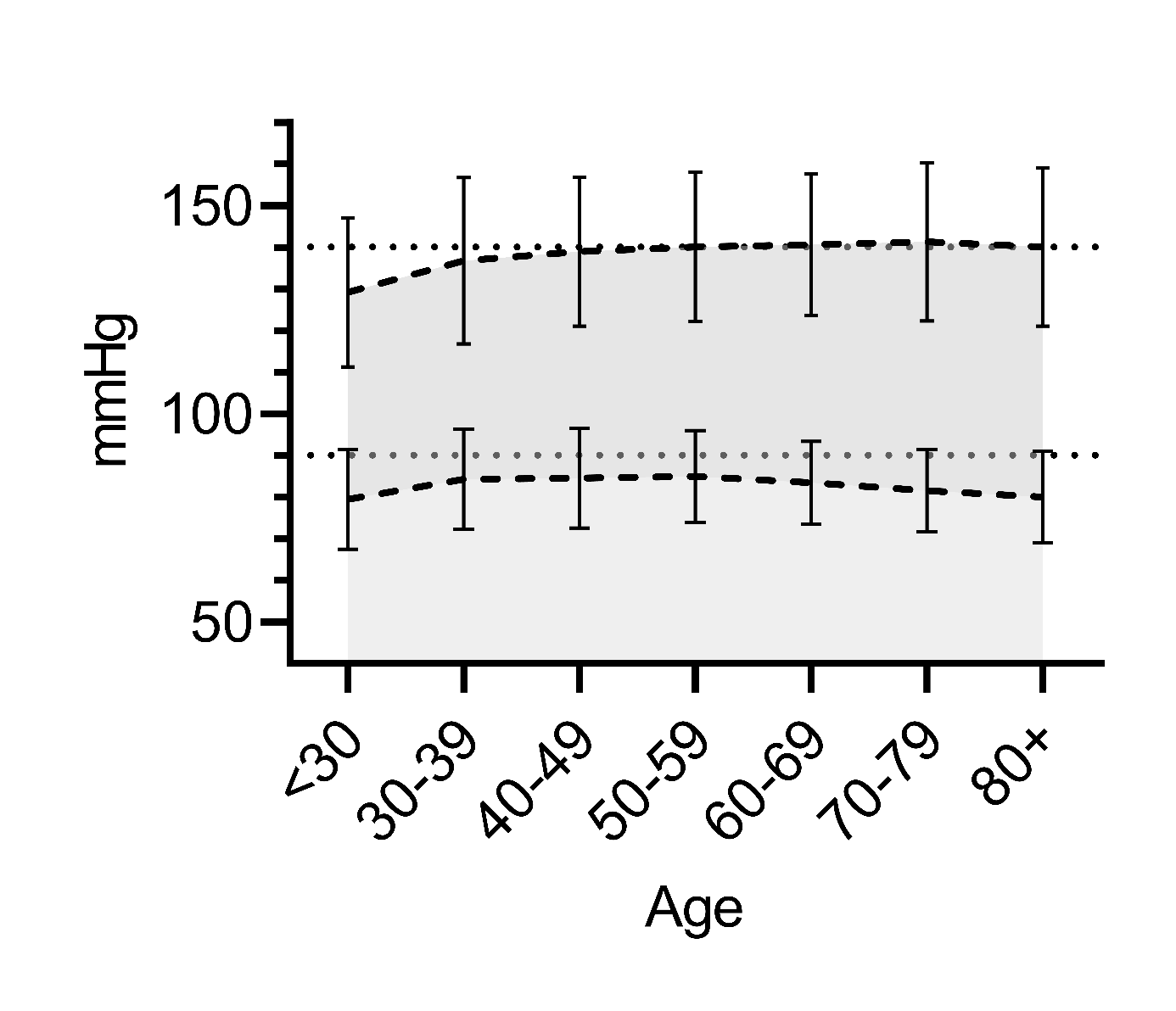 Fig. S1: Systolic and diastolic blood pressure by age. Mean systolic BP (upper dashed line) and mean diastolic BP (lower dashed line) of all patients with documented systolic and diastolic BP-values (n=6970). Data is shown for different age groups. Error bars represent standard errors. Horizontal dashed lines indicate thresholds for diagnosing hypertension based on office blood pressure (syst. BP 140mmHg, diast. BP 90mmHg). 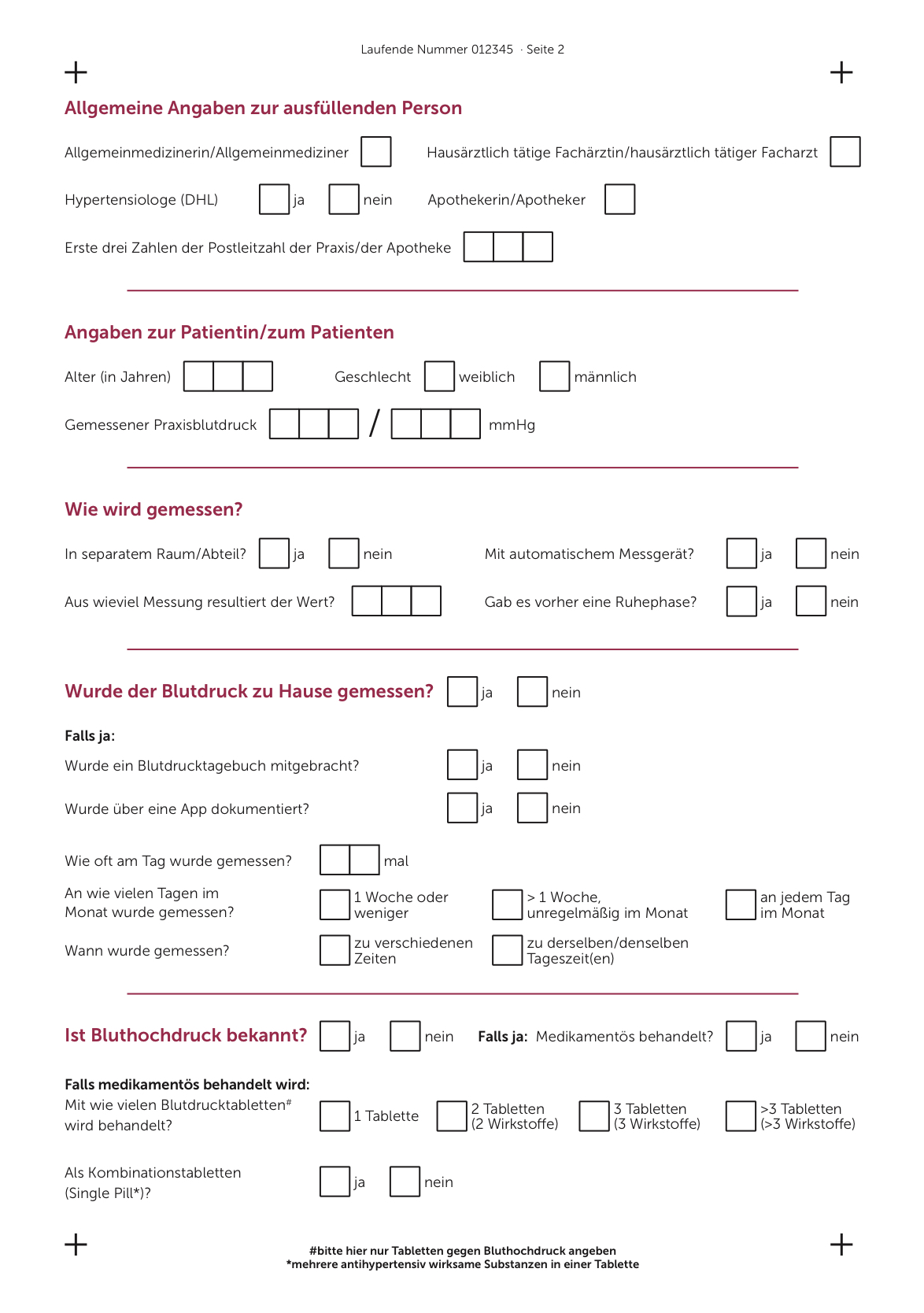 Fig. S2: Questionnaire of the survey2. Supplementary tablesTABLE S1 Systolic OBP stratified by gender, age and settingSystolic blood pressure stratified by age (>65 and <65 years), gender and location of BP measurement (separate                     room, no separate room).OBP office blood pressure.TABLE S2 Diastolic OBP stratified by gender, age and settingDiastolic blood pressure stratified by age (>65 and <65 years), gender and location of BP measurement (separate                     room, no separate room).OBP office blood pressure.TABLE S3 Systolic OBP stratified by medical treatment and settingSystolic blood pressure stratified by medication and location of BP measurement (separate room, no separate               room). OBP office blood pressure.Table S4 Diastolic OBP stratified by medical treatment and settingSystolic blood pressure stratified by medication and location of BP measurement (separate room, no separate               room). OBP office blood pressure.TABLE S5 Three-Way ANOVA: Tests of Between-Subjects-Effects (age, gender, location)Results of a factorial (three-way) ANOVA comparing the main effects of gender, age categories and location (separate/non-separate room) as well as their interaction effects on the dependent variable systolic office blood pressure. *R-Squared = .012 (adjusted R-Squared = .011)GenderAge,yearsSeparateroom/compartment?Mean,mmHgSDnFemale<65 Yes136.418.21302Female<65 No138.418.1269Female<65 Total136.718.21571Female>65Yes141.318.61482Female>65No142.017.7362Female>65Total141.518.41844FemaleTotalYes139.018.62784FemaleTotalNo140.517.9631FemaleTotalTotal139.318.53415Male<65Yes141.317.61338Male<65No142.518.1293Male<65Total141.517.71631Male>65Yes140.218.21416Male>65No140.919.2318Male>65Total140.318.41734MaleTotalYes140.717.92754MaleTotalNo141.718.7611MaleTotalTotal140.918.13365Total<65Yes138.918.12640Total<65No140.518.2562Total<65Total139.218.13202Total>65Yes140.818.42898Total>65No141.518.4680Total>65Total140.918.43578TotalTotalYes139.918.35538TotalTotalNo141.118.31242TotalTotalTotal140.118.36780GenderAge,yearsSeparate room/compartment?Mean,mmHgSDnFemale<65 Yes83.211.01300Female<65 No84.810.6269Female<65 Total83.510.91569Female>65 Yes81.710.71479Female>65 No81.810.5361Female>65 Total81.710.71840FemaleTotalYes82.410.92779FemaleTotalNo83.110.6630FemaleTotalTotal82.510.83409Male<65 Yes85.111.31338Male<65 No85.210.5293Male<65 Total85.111.21631Male>65 Yes81.010.51416Male>65 No81.611.0318Male>65 Total81.110.61734MaleTotalYes83.011.12754MaleTotalNo83.310.9611MaleTotalTotal83.111.03365Total<65 Yes84.211.22638Total<65 No85.010.6562Total<65 Total84.311.13200Total>65 Yes81.410.62895Total>65 No81.710.7679Total>65 Total81.410.63574TotalTotalYes82.711.05533TotalTotalNo83.210.81241TotalTotalTotal82.810.96774Medical treatment?Separate room/compartment?MeanSDnYesYes140.717.74413YesNo141.517.71045YesTotal140.917.75458NoYes147.022.178NoNo147.719.214NoTotal147.121.692TotalYes140.817.84491TotalNo141.617.81059TotalTotal141.017.85550Medical treatment?Separate Room/compartment?MeanSDnYesYes82.810.94408YesNo83.110.81044YesTotal82.910.85452NoYes85.010.478NoNo89.09.714NoTotal85.610.392TotalYes82.810.94486TotalNo83.210.81058TotalTotal82.910.85544SourceTyp III Sum of squaresdfMean SquareFSig.Partial eta squaredCorrected model26444.763*73777.82311.4260.0000.012Intercept79142701.299179142701.299239373.3140.0000.972Gender2914.46812914.4688.8150.0030.001Age categories2142.95312142.9536.4820.0110.001Location1310,96711310.9673.9650.0460.001Gender * Age cat.8099.19418099.19424.4970.0000.004Gender * Location42.532142.5320.1290.7200.000Age * Location206.6671206.6670.6250.4290.000Gender * Age cat. * Location44.974144.9740.1360.7120.000Error2238989.6536772330.625Total135312522.0006780Corrected Total2265434.4156779